T.C.NİZİP KAYMAKAMLIĞINene Hatun Anaokulu Müdürlüğü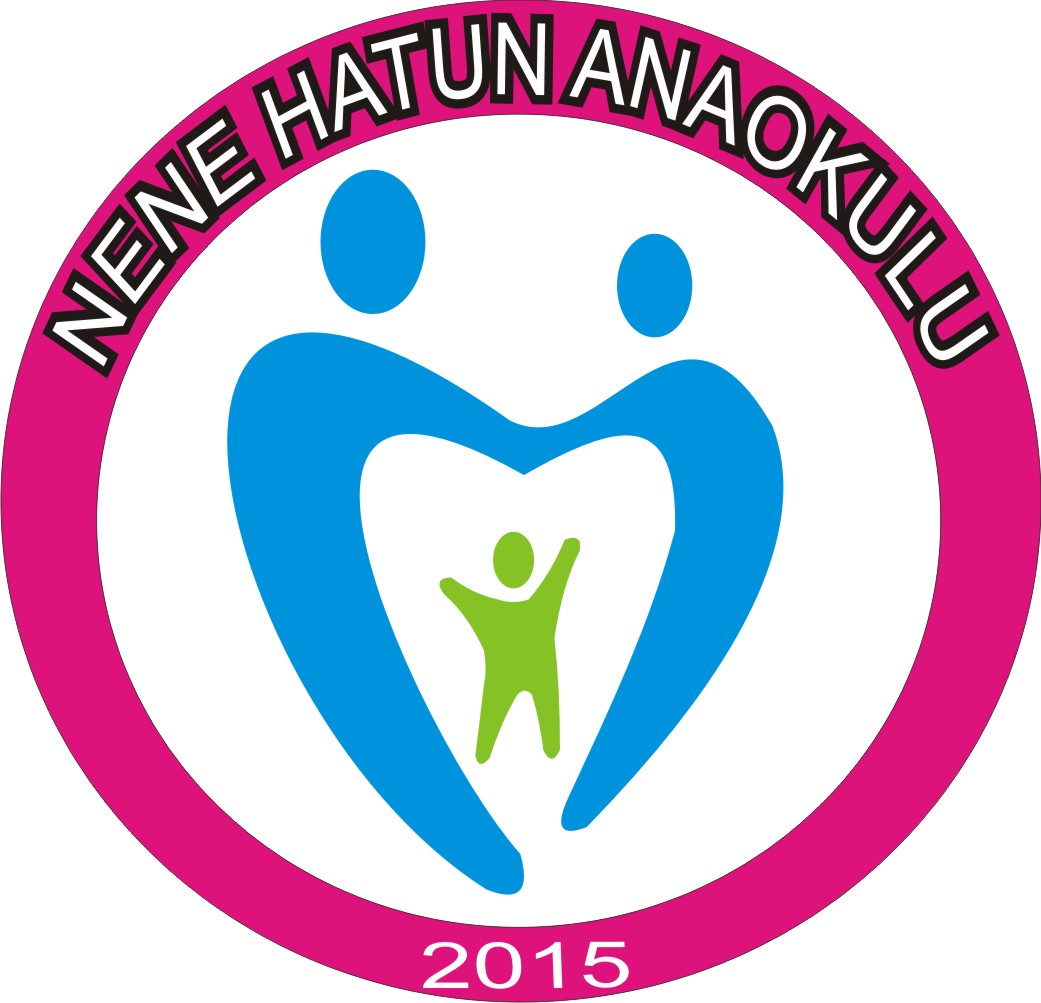          2015-2019 STRATEJİK PLANI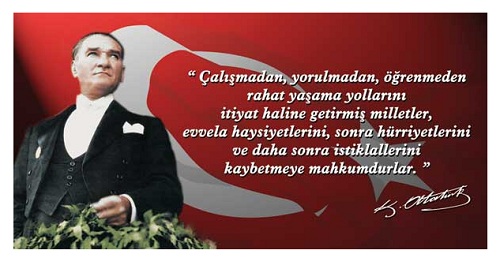 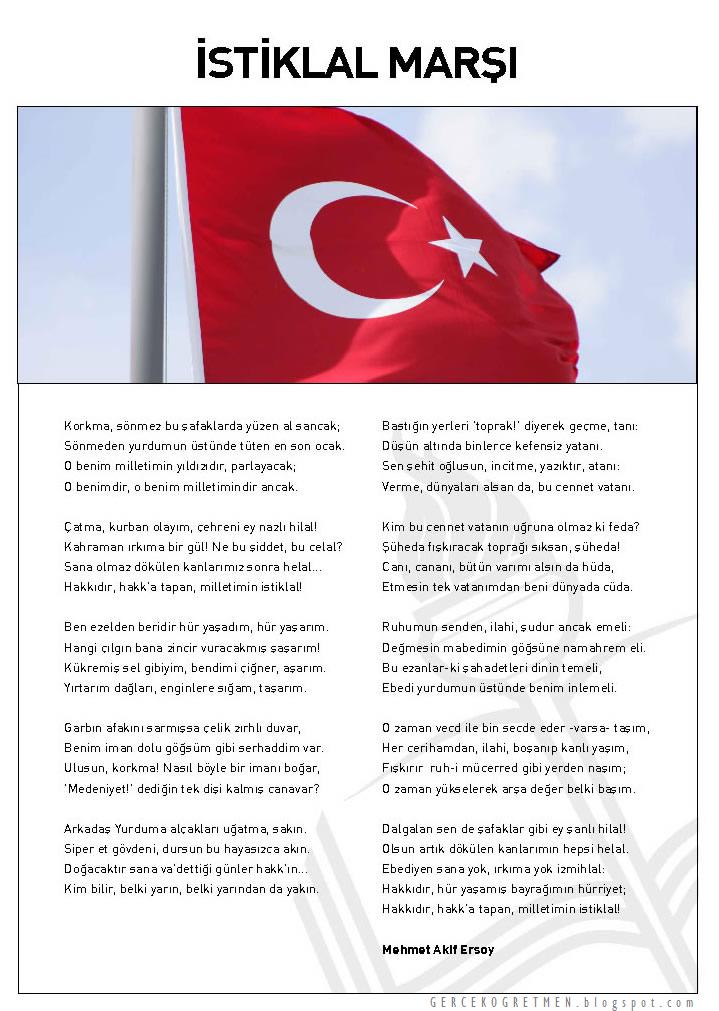 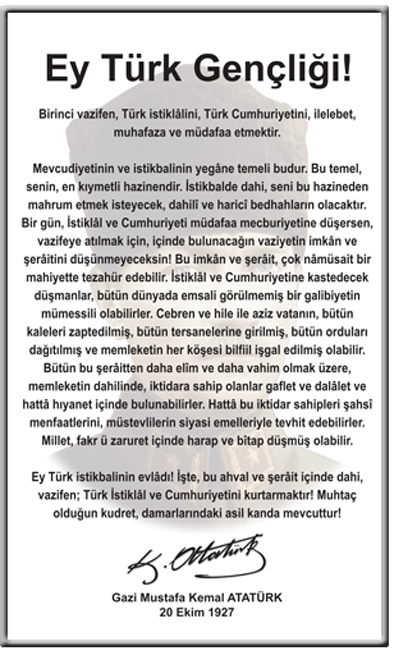 SUNUŞ	GİRİŞ	I.	BÖLÜM	STRATEJİK PLAN HAZIRLIK SÜRECİ	A.	Nene Hatun Ana Okulu 2015-2019 Stratejik Planlama süreci: B.	Stratejik Plan ModeliII.	BÖLÜM	DURUM ANALİZİ	A.	TARİHİ GELİŞİMB.	YASAL YÜKÜMLÜLÜKLER VE MEVZUAT ANALİZİC.	FAALİYET ALANLARI ile ÜRÜN ve HİZMETLERD.	PAYDAŞ ANALİZİE.	KURUM İÇİ ve DIŞI ANALİZIII.	BÖLÜM	GELECEĞE YÖNELİM	MİSYON	VİZYON	TEMEL DEĞERLER	STRATEJİK PLAN GENEL TABLOSU	TEMA: EĞİTİM VE ÖĞRETİME ERİŞİM1.	Stratejik AmaçTEMA: EĞİTİM-ÖĞRETİMDE KALİTE2.	Stratejik AmaçTEMA: KURUMSAL KAPASİTE3.	Stratejik AmaçIV.	BÖLÜM	MALİYETLENDİRME	V.	BÖLÜM	İZLEME ve DEĞERLENDİRME            Nene Hatun Anaokulu Müdürlüğü olarak tüm faaliyetlerimizdeki verimliliği artırarak,çevreye duyarlı olma felsefesinden taviz vermeden, insana hizmet etmenin onurunu hissederek,personelimizin her türlü ihtiyacına karşı hassasiyetten ödün vermeden, tüm hizmet alanlarımızın memnuniyetini her zaman ön planda tutarak, mükemmele ulaşabilmek için çalışmaktayız. Tüm çalışmalarımıza paydaşlarımızı ortak ederek sağladığımız kazanımlarımız stratejik planımızın temelini oluşturdu. Teknolojide meydana gelen baş döndürücü gelişme dünyayı küçük bir köy haline getirmiştir. Çoğalan dünya nüfusunda, pastadan pay alabilmek veya var olabilmek için çok planlı ve disiplinli çalışmak bir zorunluluk haline gelmiştir.   Nene Hatun Anaokulu Müdürlüğü olarak, Milletimizi eğitim yolu ile çağdaş uygarlık düzeyinin üstüne çıkarabilmek için; ilçemizde okul öncesi eğitimin yaygınlaştırılması,yüzde yüz okullaşma oranının gerçekleştirilmesi  suretiyle öğrencilerimizi hayata hazırlama gayreti içerisindeyiz.                                                                                 Nene Hatun Anaokulu                                                                                Plan Hazırlama EkibiI.	BÖLÜMSTRATEJİK PLAN HAZIRLIK SÜRECİA. Nene Hatun Anaokulu 2015-2019 Stratejik Planlama SüreciOkulumuzun Stratejik Planına (2015-2019) Okul Gelişim Yönetim Ekibi(OGYE) tarafından,  çalışma ve yol haritası belirlendikten sonra bu ekip içerisinden seçilen 4 kişilik çalışma ve koordinasyon ekibi tarafından taslak oluşturularak başlanmıştır. Stratejik Planlama Çalışmaları kapsamında Okulumuzda “Stratejik Planlama Çalışma Ekibi” kurulmuştur. Önceden hazırlanan anket formlarında yer alan sorular katılımcılara yöneltilmiş ve elde edilen veriler birleştirilerek paydaş görüşleri oluşturulmuştur. Bu bilgilendirme ve değerlendirme toplantılarında yapılan anketler ve hedef kitleye yöneltilen sorularla mevcut durum ile ilgili veriler toplanmıştır.Stratejilerin Belirlenmesi;Stratejik planlama ekibi tarafından, tüm iç ve dış paydaşların görüş ve önerileri bilimsel yöntemlerle analiz edilerek planlı bir çalışmayla stratejik plan hazırlanmıştır. Bu çalışmalarda izlenen adımlar;1.Kurumun var oluş nedeni (misyon), ulaşmak istenilen nokta  (vizyon) belirlenip okulumuzun tüm paydaşlarının görüşleri ve önerileri alındıktan sonra vizyona ulaşmak için gerekli olan stratejik amaçlar belirlendi. Stratejik amaçlar; a. Okul içinde ve faaliyetlerimiz kapsamında iyileştirilmesi, korunması veya önlem alınması gereken alanlarla ilgili olan stratejik amaçlar,b. Okul içinde ve faaliyetler kapsamında yapılması düşünülen yenilikler ve atılımlarla ilgili olan stratejik amaçlar,c. Yasalar kapsamında yapmak zorunda olduğumuz faaliyetlere ilişkin stratejik amaçlar olarak da ele alındı.2. Stratejik amaçların gerçekleştirilebilmesi için hedefler konuldu. Hedefler stratejik amaçla ilgili olarak belirlendi. Hedeflerin spesifik, ölçülebilir, ulaşılabilir, gerçekçi, zaman bağlı, sonuca odaklı, açık ve anlaşılabilir olmasına özen gösterildi. 3. Hedeflere uygun belli bir amaca ve hedefe yönelen, başlı başına bir bütünlük oluşturan,  yönetilebilir, maliyetlendirilebilir faaliyetler belirlendi. Her bir faaliyet yazılırken; bu faaliyet “amacımıza ulaştırır mı” sorgulaması yapıldı.4. Faaliyetlerin gerçekleştirilebilmesi için sorumlu ekipler ve zaman belirtildi.5. Faaliyetlerin başarısını ölçmek için performans göstergeleri tanımlandı.6. Strateji, alt hedefler ve faaliyet/projeler belirlenirken yasalar kapsamında yapmak zorunda olunan faaliyetler, paydaşların önerileri, çalışanların önerileri, önümüzdeki dönemde beklenen değişiklikler ve GZFT (SWOT) çalışması göz önünde bulunduruldu.7. GZFT çalışmasında ortaya çıkan zayıf yanlar iyileştirilmeye, tehditler bertaraf edilmeye; güçlü yanlar ve fırsatlar değerlendirilerek kurumun faaliyetlerinde fark yaratılmaya çalışıldı; önümüzdeki dönemlerde beklenen değişikliklere göre de önlemler alınmasına özen gösterildi.8. Strateji, Hedef ve Faaliyetler kesinleştikten sonra her bir faaliyet maliyetlendirilmesi yapıldı.9. Maliyeti hesaplanan her bir faaliyetler için kullanılacak kaynaklar belirtildi.  Maliyeti ve kaynağı hesaplanan her bir faaliyet/projenin toplamları hesaplanarak bütçeler ortaya çıkartıldı.Yukarıdaki çalışmalar gerçekleştirildikten sonra gerekli düzenlemeler yapılarak plan taslağı son halini almıştır.Hazırlanan iç ve dış paydaş anketlerine geniş bir katılım olmuştur.Paydaşların, kurumumuz hakkında görüş ve önerileri alınırken; mülakat, anket uygulaması, atölye çalışması ve toplantı gibi yöntemlerden faydalanılmıştır. Görüş alma aşamasında, paydaş derecelendirilmesi kapsamından İlçemizde yer alan üniversite öğretim görevlilerinin de görüşleri alınmıştır.Çalışmalar kapsamında İlçe Ekiplerine yönelik eğitimler düzenlenmiştir.Stratejik Plan Hazırlama Ekibi, çalışma takvimine uygun olarak çalışmalarına başlamış; İl ve ilçe birimlerine, bağlı kurumların Stratejik Planlama Ekiplerine hazırlayıcı eğitimler düzenlenmiştir.2013/26 Sayılı Stratejik Planlama Genelgesi ve eki Hazırlık Programı Yayınlanmıştır.2013/26 sayılı genelge gereği Nene Hatun Anaokulu stratejik plan hazırlama çalışmaları başlatılmıştır. Çalışmalar Genelge eki Hazırlık Programı ve Kalkınma Bakanlığı’nın Stratejik planlama Kılavuzuna uygun olarak planlanmış ve yürütülmüştür.Nene Hatun Anaokulu stratejik plan ekip ve kurulları kurulmuştur.Stratejik planlama çalışmaları okulumuz  OGYE birimi koordinesinde yürütülmektedir. Stratejik planlama çalışmalarının takibini sağlamak ve belli dönemler halinde stratejik planlama çalışmalarına yön vermek üzere okul müdürümüz başkanlığında stratejik planlama üst kurulu oluşturulmuştur.  Planlama konusundaki İl ve ilçe Milli Eğitim Müdürlüğü Stratejik Plan Koordinasyon ekibi üyeleri ile işbirliği halinde çalışmalar yürütülmüştür.B -Stratejik Plan ModeliStratejik Plan temel yapısı Bakanlığımız Stratejik Planlama Üst Kurulu tarafından kabul edilen Bakanlık Vizyonu temelinde eğitimin üç temel bölümü (erişim, kalite, kapasite) ile paydaşların görüş ve önerilerini temel alır nitelikte oluşturulmuştur.Şekil 1:  Plan Oluşum ŞemasıBÖLÜMDURUM ANALİZİDurum analizi çalışmasında Müdürlüğümüzün tarihsel gelişimi, yasal yükümlülükleri, faaliyet alanları, paydaş analizi, kurum içi analiz ve çevre analizi yapılmıştır.A -      OKULUMUZUN TARİHİ GELİŞİMİOkulumuz Nizip  ilçesinin Fevkani mahallesin de 2014-2015 Eğitim-Öğretim yılında Nene Hatun Anaokulu olarak açılmıştır.2014-2015 Eğitim-Öğretim Yılı’nda 92  öğrenciye eğitim- öğretim veren okulumuz 2015-2016 Eğitim –Öğretim Yılında 3 Yaş,4 Yaş  ve 5 Yaş gruplarında toplam 139 öğrenci kapasitesine ulaşmıştır. Okulumuz ikili öğretim veren bir okul öncesi eğitim kurumudur.     Okulumuz 2014 yılında 8 derslik, bir müdür odası ,bir müdür yardımcısı odası, çok amaçlı salonu, oyun odası, mutfak-yemekhane ve eğitim araçları odası ile eğitim öğretime başlamıştır.İlk senemizde 4 sınıf ile 8 şube kullanılmaya başlanmıştır. Öğrenci artışına paralel olarak diğer sınıflarımız da hazır hale getirilmiştir. Okulumuz doğalgaz sistemi ile ısıtılmaktadır. 
      
B -      YASAL YÜKÜMLÜLÜKLER VE MEVZUAT ANALİZİ        Nene Hatun Anaokulu Müdürlüğü’nün yasal yetki, görev ve sorumlulukları başta T.C. Anayasası olmak üzere 14/6/1973 tarihli ve 1739 sayılı Millî Eğitim Temel Kanunu ve 222 sayılı ilköğretim ve Eğitim kanununa göre belirlenmektedir.Anayasanın “Eğitim ve Öğrenim Hakkı ve Ödevi” başlıklı 42.Maddesi ve 1739 sayılı Millî Eğitim Temel Kanununun 2. maddesinde; Türk Milli Eğitiminin genel amacı,Türk Milletinin bütün fertlerini, Atatürk inkılap ve ilkelerine ve Anayasada ifadesini bulan Atatürk milliyetçiliğine bağlı; Türk Milletinin milli, ahlaki, insani, manevi ve kültürel değerlerini benimseyen, koruyan ve geliştiren; ailesini, vatanını, milletini seven ve daima yüceltmeye çalışan, insan haklarına ve Anayasanın başlangıcındaki temel ilkelere dayanan demokratik, laik ve sosyal bir hukuk Devleti olan Türkiye Cumhuriyetine karşı görev ve sorumluluklarını bilen ve bunları davranış haline getirmiş yurttaşlar olarak yetiştirmek; Beden, zihin, ahlak, ruh ve duygu bakımlarından dengeli ve sağlıklı şekilde gelişmiş bir kişiliğe ve karaktere, hür ve bilimsel düşünme gücüne, geniş bir dünya görüşüne sahip, insan haklarına saygılı, kişilik ve teşebbüse değer veren, topluma karşı sorumluluk duyan; yapıcı, yaratıcı ve verimli kişiler olarak yetiştirmek;İlgi, istidat ve kabiliyetlerini geliştirerek gerekli bilgi, beceri, davranışlar ve birlikte iş görme alışkanlığı kazandırmak suretiyle hayata hazırlamak ve onların, kendilerini mutlu kılacak ve toplumun mutluluğuna katkıda bulunacak bir meslek sahibi olmalarını sağlamak; Böylece bir yandan Türk vatandaşlarının ve Türk toplumunun refah ve mutluluğunu artırmak; öte yandan milli birlik ve bütünlük içinde iktisadi, sosyal ve kültürel kalkınmayı desteklemek ve hızlandırmak ve nihayet Türk Milletini çağdaş uygarlığın yapıcı, yaratıcı, seçkin bir ortağı yapmakla sorumlu tutulmuştur.                Nene Hatun Anaokulu Müdürlüğü, bu sorumlulukları ilgili mevzuat hükümleri gereğince yerine getirmektedir. Müdürlüğümüze görev ve sorumluluklar yükleyen, faaliyet alanını düzenleyen tüm mevzuat gözden geçirilerek yasal yükümlülükler listesi aşağıdaki şekilde oluşturulmuşturTablo 3 : Yasal YükümlülüklerC -     FAALİYET ALANLARI ile ÜRÜN ve HİZMETLERNene Hatun Anaokulu Müdürlüğünün faaliyet alanları ve sunmuş olduğu hizmetler aşağıdaki başlıklarda toplanmıştır.Tablo 4 : Faaliyet AlanlarıD – PAYDAŞ ANALİZİİÇ VE DIŞ PAYDAŞ ANALİZİ İç Paydaşlar1. Valilik: Olur Makamıdır..2.Milli Eğitim Müdürlüğü: Milli Eğitim Bakanlığının ürettiği politikaları uygulayan ve okulun bağlı olduğu mercidir. 3.İlçe Milli Eğitim Müdürlüğü: Milli Eğitim Bakanlığının ürettiği politikaları uygulayan ve okulun bağlı olduğu mercidir. 4. Öğretmenler: Hizmeti veren personellerdir. 5. Öğrenciler: Hizmetin sunulduğu paydaşlardır. 6. Veliler: Okullara maddi ve manevi destek sağlayabilme kapasitesi bulunur. Aynı zamanda uyumlu işbirliği içinde olunması gereken kesimdir.7. Okul Aile Birliği: Okulun tedarikçisi konumunda olup, okulun lojistik yönden destekçisi ve işleticisi görevi vardır.8. Eğitim Vakfı: Okulun tedarikçisi konumunda olup büyük projelerin gerçekleştirilmesinde destekçidir9. Okul Servisleri10.Çevre11. Destek Personeli: Görevli personeldir. Dış Paydaşlar1. Belediyeler: Eğitim hizmetin lojistik destekçileri olmaları beklenir.2. Muhtar: Eğitim hizmetin lojistik destekçileri olmaları beklenir.3. Medya: Eğitimin niteliğinin arttırılmasında işbirliği kaçınılmaz ve lüzumlu olan stratejik bir dış paydaştır.4. Üniversiteler: Eğitim öğretim hizmetinin niteliği açısından destekçi ve işbirlikçi konumda olması gereken tedarikçi ve müşteri sayılabilecek kesimdir. 5. Sivil Toplum Örgütleri: En stratejik destekçi konumundadırlar. Uyumlu bir işbirliği ile bir gelişim fırsatıdırlar.DIŞ PAYDAŞ ANALİZİ TESBİTLERİ ?GZFT;       Nene Hatun Anaokulu  Müdürlüğü GZFT çalışmaları çoğulcu ve katılımcı bir anlayışla yapılmıştır. Paydaş analizi çalışmaları kapsamında paydaşlarımızla yapılan görüşme, anket, toplantılar, kurum içi ve çevre analizi sonucunda elde edilen veriler değerlendirilerek müdürlüğümüzün güçlü yönleri, zayıf yönleri, fırsat ve tehditleri belirlenmiştir.Tablo 10: Güçlü ve,Zayıf Yönler, Fırsatlar, Tehditler İç Paydaşlar ve Dış Paydaşlar Paydaş Hizmet MatrisiE – KURUM İÇİ DIŞI ANALİZKurum İçi AnalizKuruluş içi analiz, kuruluşun mevcut durumunu ve geleceğini etkileyebilecek, iç ortamdan kaynaklanan ve kuruluşun kontrol edebildiği koşulların ve eğilimlerin incelenerek güçlü ve zayıf yönlerin belirlenmesi ve değerlendirilmesidir.a. Organizasyon YapısıNene Hatun Anaokulu Müdürlüğü’nün görev ve sorumlulukları başta T.C. Anayasası olmak üzere14/06/1973 tarihli ve 1739 sayılı Millî Eğitim Temel Kanunu ve 25/8/2011 tarihli ve 652 sayılı Millî Eğitim Bakanlığının Teşkilât ve Görevleri Hakkında Kanun Hükmünde Kararname hükümlerine dayanılarak 18/11/2012 tarih ve 28471 sayılı Resmî Gazetede yayınlanan Millî Eğitim Bakanlığı İl ve İlçe Millî Eğitim Müdürlükleri Yönetmeliği esaslarına göre belirlenmektedir.Şekil 1: Nene Hatun Anaokulu Organizasyon yapısı 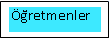 b. Beşeri DurumTablo 2: Okul Öğretmen ve öğrenci sayılarıTablo 2’de  görüldüğü gibi genelinde 2015 yılında okul genelinde 7 öğretmen 139 öğrenci ve 7 şube vardır. Okulumuzda şube başına 18 öğrenci derslik başına 18 öğrenci düşmektedir. Öğrencilerden 65 tanesi kız, 74 tanesi ise erkektir.Tablo 3: Son İki Yılın Sınıf Bazlı Öğrenci SayısıTablo 3’de görüldüğü gibi son bir yılın farkına bakıldığında okulumuzun tüm şubelerinde artış olduğu , 2014-2015 eğitim öğretim dönemi ile 2015-2016 dönemleri arasında % 28 artış olduğu görülmektedir.Tablo 7: Devamsızlık Yapan Öğrenci SayısıTablo 4’de görüldüğü üzere 9-14 gün Devamsızlık Yapan %14,1; 15-20 gün Devamsızlık Yapan%6,6; 21-30 gün Devamsızlık Yapan %2,08 , Sürekli Devamsızlık Yapan %5 oranındadır.c. Teknolojik DurumTablo 4: Donatım İhtiyacıTablo 4’de görüldüğü üzere Okulumuzda 6 bilgisayar,2 yazıcı,1projeksiyon,1 televizyon,1 modem ,1 okul internet sitesi, 6 kamera, 1 tarayıcı bulunmaktadır. Okulumuzun 4 adet bilgisayara , 1 adet yazıcıya,4 adet projeksiyona ,1 adet fotoğraf makinesine,4 adet Kameraya ve 1 adet Yazıcıya, 1 adet jeneratöre ihtiyacı bulunmaktadır.d. Mali DurumOkulumuz 2014 itibarı ile faaliyete geçtiğinden eski yıllara ait mali durum tablosu bulunmamaktadır. Okulumuzun mali kaynakları genel bütçe, okul aidatları tarafından sağlanmaktadır. Velilerimiz aylık olarak 20 TL öğrenci aidatını okulumuz adına açılmış banka hesabına yatırmaktadırlar.BÖLÜMGELECEĞE YÖNELİMMİSYON, VİZYON VE TEMEL DEĞERLERMİSYONUmuz*İnsan sevgisini esas alan bir anlayışla okul öncesi eğitimini gün geçtikçe daha nitelikli kılmak*İnsanlara sevgiyle yaklaşabilen, kendisiyle ve çevresiyle barışık, paylaşımcı, çağa yön verebilen kendi alanında lider bireyler yetiştirmek.*Çocukların düşünmelerini, soru sormalarını düşündüklerini ifade edebilmelerini, rahatça cevaplar üretebilmelerini destekleyici ortamlar oluşturmak*Çocukların özgürce deneyimler kazanabilmelerine, problem çözebilme becerilerini ve yaratıcılıklarını geliştirmeye uygun eğitim ortamları oluşturmak*Sınıf, araç- gereç, bahçe, oyun ve spor alanlarının fiziksel donanımlarını arttırmak ve bunların kalitesine önem vermek*Aile katılımını arttıracak programlar geliştirmek*Öğretmenlerin kendilerini geliştirip yenilemek deneyimlerini ve sorunlarını birbirleriyle paylaşmak, teknolojiden faydalanarak iletişim ağları oluşturmak*Sevgi, güven, oyun ve arkadaş ortamıyla çocukları zihinsel ve duyusal olarak ilköğretime hazırlamakvizYONUmuz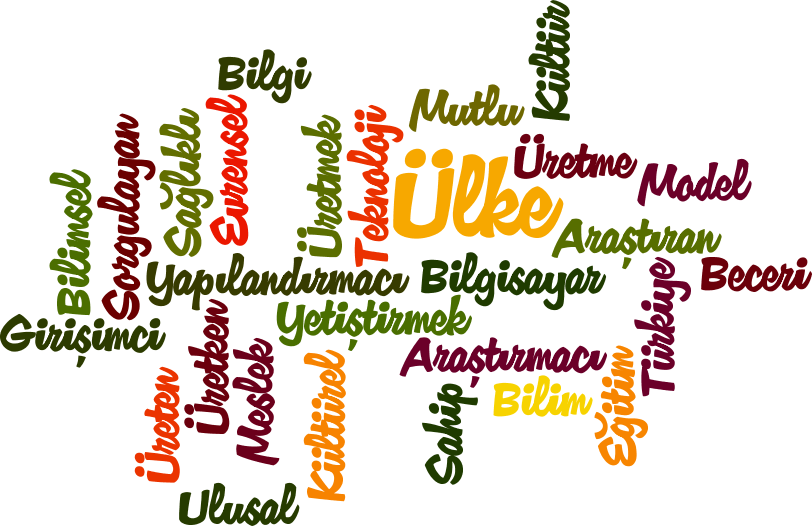 Okulunu seven, paylaşmayı bilen, sorun çözebilen, karar verebilen, öğrenmeyi bilen, sorumluluk, hoşgörü, yardımlaşma, dayanışma duygusu gelişmiş, mutlu, güvenli, sağlıklı, başarılı çocuklar yetiştirmek ve mesleki gücümüzü çocuktan yana kullanmaktır.temel değerlerimiz*Kültürel ve manevi değerlere saygı*Sevgi ve Saygı*Paylaşım ve İşbirliği*Sabır ve Hoşgörü*Doğruluk ve Dürüstlük*Güven*İletişime, Değişime, Eleştiriye, Öneriye, Paylaşıma Açıklık*Sürekli GelişimSTRATEJİK PLAN GENEL TABLOSUAMAÇ 1 Okul öncesi Eğitimde okullaşma oranını arttırarak, okul öncesi eğitimi yaygınlaştırmak.Hedef  1.1 Okulumuzda 2015-2016öğretim yılında 139  olan öğrenci sayısını  plan dönemi sonuna kadar 160 a çıkarmak ve Plan dönemi sonuna kadar 3-5yaş çocukların Okul Öncesi Eğitime katılımını artırmak ve tamamlamasını sağlamak.Tablo 11  : Performans Göstergeleri 1.1AMAÇ 2 Öğrencilerimize  kazanımların üst düzeyde edindirilmesi ve gerekli gelişim alanlarına  sahip nitelikte bireylerin yetişmesine imkân sağlamak. Hedef  2.1Plan Dönemi sonuna kadar Öğrencilerin fiziksel,ruhsal ve sosyal gelişimlerini artırmaya yönelik etkinlik ve faaliyetler yapmak.Tablo 13  : Performans Göstergeleri 2.1Tablo 14  :Tedbirler  2.1.:HEDEF_2.2: Plan dönemi sonuna kadar okulumuzda düzenlenen sosyal, kültürel, sportif  faaliyetlerin çeşitliliğini ve faaliyetlere katılan öğrenci ve veli sayısını arttırmak.Tablo 15 : Performans Göstergeleri 2.2Tablo 16  :Tedbirler 2.2Kurumsal Beşeri, Fiziki, Yönetimsel ve Teknolojik Alt YapıAMAÇ-3: Etkin ve verimli işleyen bir kurumsal yapıyı oluşturmak için; mevcut beşeri, fiziki ve mali alt yapı ile yönetim ve organizasyon yapısını iyileştirmek ve enformasyon teknolojilerinin kullanımını artırarak kurumsal kapasiteyi geliştirmek.HEDEF_3.1:Kurumumuz kaynaklarını, plan dönemi sonuna kadar ihtiyaçlar doğrultusunda ve çağın gereklerine uygun biçimde donatılmış eğitim ortamı hazırlamak için etkili ve verimli bir şekilde kullanmak.Tablo 17 : Performans Göstergeleri 3.1.:Tablo 18  : Tedbirler  3.1.:IV.	BÖLÜMMALİYETLENDİRMENENE HATUN ANAOKULU 
2015-2019 STRATEJİK PLANI 5 YILLIK TAHMİNİ GELİRLERİTablo 19 : 5 Yılık Tahmini Ödenek2015-2019 STRATEJİK PLAN HEDEFLERE DAYALI 5 YILLIK TAHMİNİ GİDERLERİTablo 20 : 5 Yıllık Tahmini Maliyet                   V.BÖLÜMİZLEME ve DEĞERLENDİRMEMEM 2015-2019 STRATEJİK PLANIİZLEME VE DEĞERLENDİRME MODELİ5018 sayılı Kamu Mali Yönetimi ve Kontrol Kanunun amaçlarından biri; kalkınma planları ve programlarda yer alan politika ve hedefler doğrultusunda kamu kaynaklarının etkili, ekonomik ve verimli bir şekilde elde edilmesi ve kullanılmasını, hesap verebilirliği ve malî saydamlığı sağlamak üzere, kamu malî yönetiminin yapısını ve işleyişini düzenlemektir.Bu amaç doğrultusunda kamu idarelerinin; stratejik planlar vasıtasıyla, kalkınma planları, programlar, ilgili mevzuat ve benimsedikleri temel ilkeler çerçevesinde geleceğe ilişkin misyon ve vizyonlarını oluşturması,  stratejik amaçlar ve ölçülebilir hedefler saptaması, performanslarını önceden belirlenmiş olan göstergeler doğrultusunda ölçmesi ve bu sürecin izleme ve değerlendirmesini yapmaları gerekmektedir. Bu kapsamda Nene Hatun Anaokulu 2015-2019 dönemine ilişkin kalkınma planları ve programlarda yer alan politika ve hedefler doğrultusunda kaynaklarının etkili, ekonomik ve verimli bir şekilde elde edilmesi ve kullanılmasını, hesap verebilirliği ve saydamlığı sağlamak üzere Nene Hatun Anaokulu  2015-2019 Stratejik Planı’nı hazırlamıştır. Hazırlanan planın gerçekleşme durumlarının tespiti ve gerekli önlemlerin zamanında ve etkin biçimde alınabilmesi için Millî Eğitim Müdürlüğü 2015-2019 Stratejik Planı İzleme ve Değerlendirme Modeli geliştirilmiştir.İzleme, stratejik plan uygulamasının sistematik olarak takip edilmesi ve raporlanmasıdır. Değerlendirme ise, uygulama sonuçlarının amaç ve hedeflere kıyasla ölçülmesi ve söz konusu amaç ve hedeflerin tutarlılık ve uygunluğunun analizidir.Nene Hatun Anaokulu  2015-2019 Stratejik Planı İzleme ve Değerlendirme Modelinin çerçevesini;Nene Hatun Anaokulu 2015-2019 Stratejik Planı ve performans programlarında yer alan performans göstergelerinin gerçekleşme durumlarının tespit edilmesi,Performans göstergelerinin gerçekleşme durumlarının hedeflerle kıyaslanması,Sonuçların raporlanması ve paydaşlarla paylaşımı,Gerekli tedbirlerin alınması süreçleri oluşturmaktadır.Nene Hatun Anaokulu 2015-2019 Stratejik Planı’nda yer alan performans göstergelerinin gerçekleşme durumlarının tespiti yılda iki kez yapılacaktır. Yılın ilk altı aylık dönemini kapsayan birinci izleme kapsamında, Strateji geliştirme birimi tarafından Müdürlüğümüzün göstergeler ile ilgili gerçekleşme durumlarına ilişkin veriler toplanarak konsolide edilecektir. Göstergelerin gerçekleşme durumları hakkında hazırlanan rapor üst yöneticiye sunulacak ve böylelikle göstergelerdeki yıllık hedeflere ulaşılmasını sağlamak üzere gerekli görülebilecek tedbirlerin alınması sağlanacaktır.Yılın tamamını kapsayan ikinci izleme dâhilinde; Strateji geliştirme birimi tarafından müdürlüğümüz göstergeleri ile ilgili yılsonu gerçekleşme durumlarına ait veriler toplanarak konsolide edilecektir. Yılsonu gerçekleşme durumları, varsa gösterge hedeflerinden sapmalar ve bunların nedenleri … Okulu müdürü başkanlığında SP Üst kuruluna sunularak gerekli tedbirlerin alınması sağlanacaktır. Ayrıca, stratejik planın yıllık izleme ve değerlendirme raporu hazırlanarak kamuoyu ile paylaşılacaktır.Tablo 21 : İzleme ve DeğerlendirmeŞekil 3: Stratejik Planı İzleme ve Değerlendirme ModeliT.C.NİZİP KAYMAKAMLIĞINENE HATUN ANAOKULU2015-2019 STRATEJİK PLANI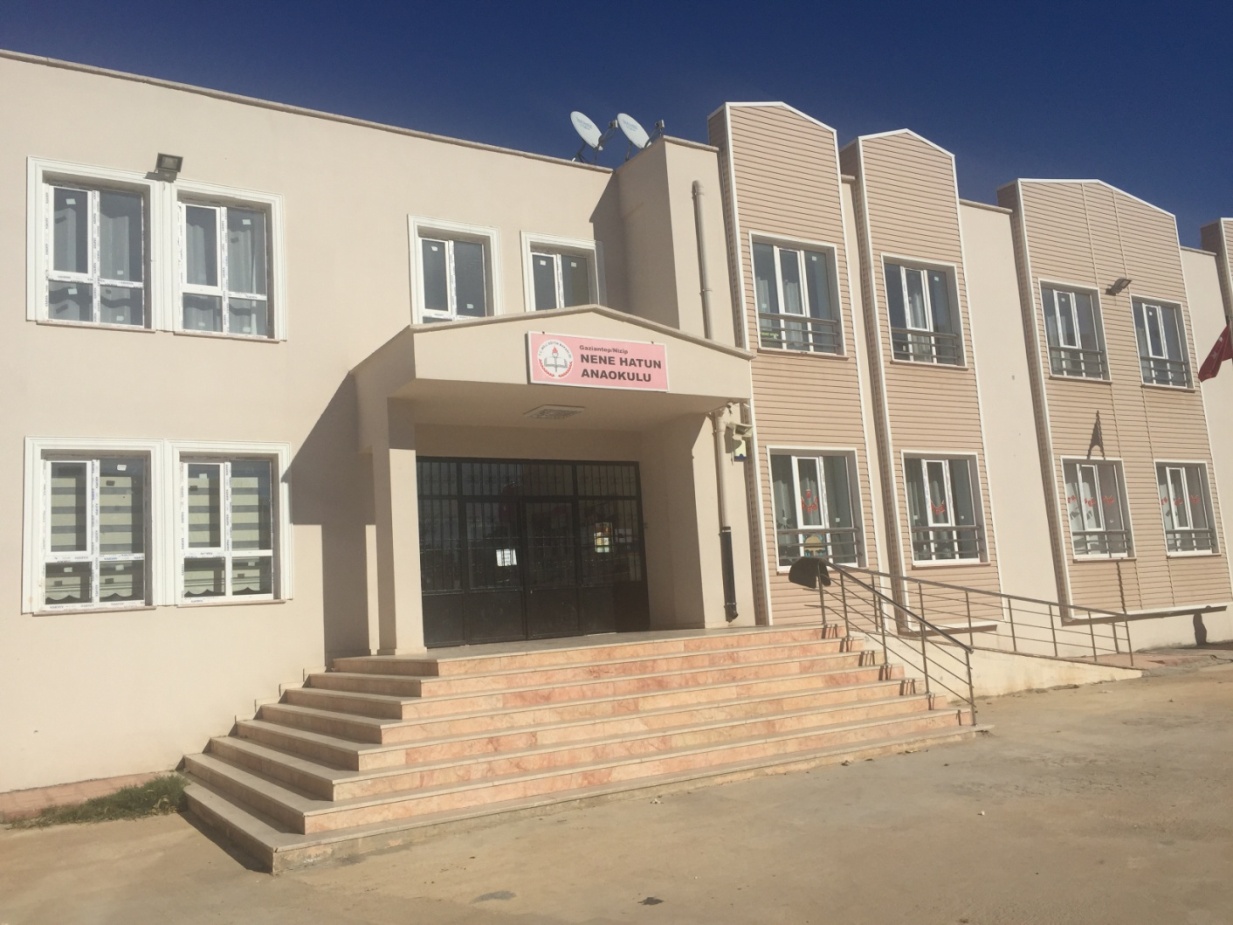 HAZIRLAYANNENE HATUN ANAOKULU MÜDÜRLÜĞÜ2015NİZİP      SUNUŞ                                     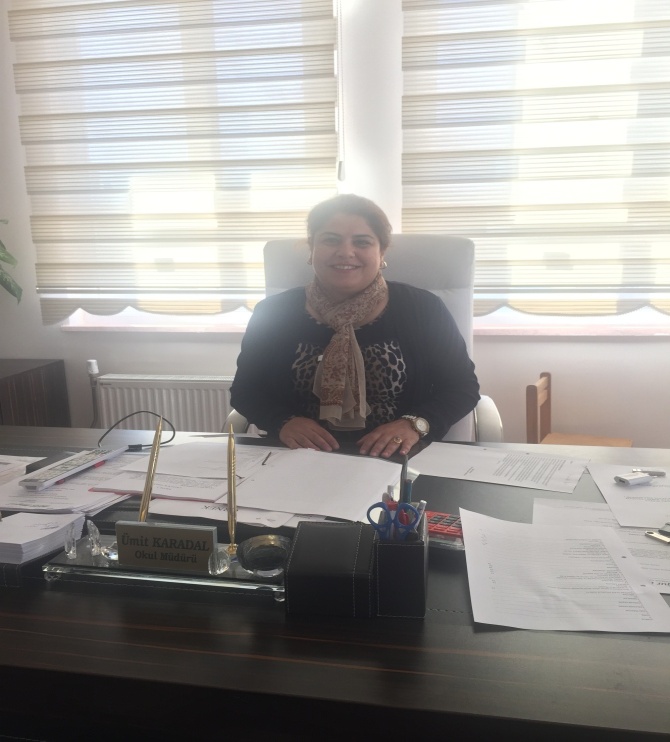   Okulumuz 2015-2019 dönemini kapsayan birinci stratejik planını hazırlarken,öncelikli olarak Milli Eğitim Bakanlığı Stratejik Plan Hazırlık Programı’nda belirtilen iş takvimine uygun olarak gerekli ekipleri oluşturmuştur.     Milli Eğitim Bakanlığı Strateji Geliştirme Başkanlığı 2013/26 sayılı genelge ile planlama sürecini başlatmıştır. Buna göre, Stratejik Planlama Üst Kurulu oluşturulmuş ve Ar-Ge birimi içinde oluşturulan ASKE ekibi Stratejik Planlama sürecinde , Stratejik Plan Hazırlama Ekibi olarak tanımlanmıştır.     Stratejik plan Hazırlık ekibi, çalışma takvimine uygun olarak çalışmalarına başlamıştır.Kurumun mevcut durumunu tespit etmek için yapılan mevcut durum analizinde ,kurumun iç ve dış değerlendirmesi ortaya çıkarılmış; paydaşları belirlenmiş ; paydaş etki matrisi ile paydaşlar önceliklendirilerek sınıflaması yapılmıştır.Uygulanan paydaş beklenti analizleriyle paydaşların kurumdan beklentileri tespit edilmiştir.     Stratejik Plan; Planlama Ekibi Üst Kurul üyeleri ve birimlerin katılımıyla birlikte tartışılmış ve plan son aşamaya getirilmiştir.     Bu planda gerekli görüldüğü taktirde ya da ihtiyaç hasıl olduğunda gerekli değişiklik ve düzeltmeler ilgili mevzuat gereği yapılacaktır.     Uzun süren mesai ve geniş katılımlı çalışmalar sonucunda ortaya çıkan Stratejik Planın , okulumuzun önümüzdeki beş yıllık Eğitim-Öğretim faaliyetlerine ışık tutmasının, Eğitim-Öğretim’deki hedeflere ulaşılmasına rehberlik etmesini umar, emeği geçen tüm mesai arkadaşlarıma teşekkür ederim.                                                                     SAYGILARIMLA….                                                                                                  Ümit KARADAL                                                                                        Nene Hatun Anaokulu  Müdürü                                                                                                                 STRATEJİK PLAN HAZIRLAMA EKİBİSTRATEJİK PLAN HAZIRLAMA EKİBİSTRATEJİK PLAN HAZIRLAMA EKİBİNOADI SOYADIGÖREVİ1Ümit KARADALOKUL MÜDÜRÜ2Havva YILMAZMÜDÜR YARDIMCISI3Şeyda AYDINOKULÖNCESİ ÖĞRETMENİ4Burcu TOPRAKOKULÖNCESİ ÖĞRETMENİ5Filiz ÖZDENİZOKUL-AİLE BİRLİĞİ BAŞKANIYASAL YÜKÜMLÜLÜK (GÖREVLER)DAYANAK(KANUN, YÖNETMELİK, GENELGE, YÖNERGE)Atama657 Sayılı Devlet Memurları KanunuAtamaMilli Eğitim Bakanlığına Bağlı Okul ve Kurumların Yönetici ve Öğretmenlerinin Norm Kadrolarına İlişkin YönetmelikAtamaMilli Eğitim Bakanlığı Eğitim Kurumları Yöneticilerinin Atama ve Yer Değiştirmelerine İlişkin YönetmelikAtamaMilli Eğitim Bakanlığı Öğretmenlerinin Atama ve Yer Değiştirme YönetmeliğiÖdül, DisiplinDevlet Memurları KanunuÖdül, Disiplin6528 Sayılı Milli Eğitim Temel Kanunu İle Bazı Kanun ve Kanun Hükmünde Kararnamelerde Değişiklik Yapılmasına Dair KanunÖdül, DisiplinMilli Eğitim Bakanlığı Personeline Başarı, Üstün Başarı ve Ödül Verilmesine Dair YönergeÖdül, DisiplinMilli Eğitim Bakanlığı Disiplin Amirleri YönetmeliğiOkul Yönetimi1739 Sayılı Milli Eğitim Temel KanunuOkul YönetimiMilli Eğitim Bakanlığı İlköğretim Kurumları YönetmeliğiOkul YönetimiMilli Eğitim Bakanlığı Okul Aile Birliği YönetmeliğiOkul YönetimiMilli Eğitim Bakanlığı Eğitim Bölgeleri ve Eğitim Kurulları YönergesiOkul YönetimiMEB Yönetici ve Öğretmenlerin Ders ve Ek Ders Saatlerine İlişkin Karar Okul YönetimiTaşınır Mal YönetmeliğiEğitim-Öğretim1739 Sayılı Milli Eğitim Temel KanunuEğitim-Öğretim222 Sayılı İlköğretim ve Eğitim KanunuEğitim-Öğretim6287 Sayılı İlköğretim ve Eğitim Kanunu ile Bazı Kanunlarda Değişiklik Yapılmasına Dair KanunEğitim-ÖğretimMilli Eğitim Bakanlığı İlköğretim Kurumları YönetmeliğiEğitim-ÖğretimMilli Eğitim Bakanlığı Eğitim Öğretim Çalışmalarının Planlı Yürütülmesine İlişkin Yönerge Eğitim-ÖğretimMilli Eğitim Bakanlığı Öğrenci Yetiştirme Kursları YönergesiEğitim-ÖğretimMilli Eğitim Bakanlığı Ders Kitapları ve Eğitim Araçları Yönetmeliği Eğitim-ÖğretimMilli Eğitim Bakanlığı Öğrencilerin Ders Dışı Eğitim ve Öğretim Faaliyetleri Hakkında Yönetmelik Eğitim-ÖğretimMilli Eğitim Bakanlığı Personel İzin YönergesiPersonel İşleriDevlet Memurları Tedavi ve Cenaze Giderleri YönetmeliğiPersonel İşleriKamu Kurum ve Kuruluşlarında Çalışan Personelin Kılık Kıyafet Yönetmeliği Personel İşleriMemurların Hastalık Raporlarını Verecek Hekim ve Sağlık Kurulları Hakkındaki Yönetmelik Personel İşleriMilli Eğitim Bakanlığı Personeli Görevde Yükseltme ve Unvan Değişikliği Yönetmeliği Personel İşleriÖğretmenlik Kariyer Basamaklarında Yükseltme Yönetmeliği Personel İşleriResmi Mühür YönetmeliğiMühür, Yazışma, ArşivResmi Yazışmalarda Uygulanacak Usul ve Esaslar Hakkındaki Yönetmelik Mühür, Yazışma, ArşivMilli Eğitim Bakanlığı Evrak Yönergesi Mühür, Yazışma, ArşivMilli Eğitim Bakanlığı Arşiv Hizmetleri YönetmeliğiMühür, Yazışma, ArşivMilli Eğitim Bakanlığı Rehberlik ve Psikolojik Danışma Hizmetleri Yönet.Rehberlik ve Sosyal EtkinliklerOkul Spor Kulüpleri YönetmeliğiRehberlik ve Sosyal EtkinliklerMilli Eğitim Bakanlığı İlköğretim ve Ortaöğretim Sosyal Etkinlikler Yönetmeliği Rehberlik ve Sosyal EtkinliklerMilli Eğitim Bakanlığı İlköğretim Kurumları YönetmeliğiÖğrenci İşleriMilli Eğitim Bakanlığı Demokrasi Eğitimi ve Okul Meclisleri YönergesiÖğrenci İşleriOkul Servis Araçları Hizmet YönetmeliğiÖğrenci İşleriMilli Eğitim Bakanlığı Kurum Tanıtım Yönetmeliğiİsim ve TanıtımMilli Eğitim Bakanlığına Bağlı Kurumlara Ait Açma, Kapatma ve Ad Verme Yönetmeliği İsim ve TanıtımSabotajlara Karşı Koruma Yönetmeliği Sivil SavunmaBinaların Yangından Korunması Hakkındaki Yönetmelik Sivil SavunmaDaire ve Müesseseler İçin Sivil Savunma İşleri Kılavuzu FAALİYET ALANI: EĞİTİM FAALİYET ALANI: YÖNETİM  İŞLERİHizmet–1 Rehberlik HizmetleriVeli    Öğrenci   ÖğretmenPsikolojik DanışmaSınıf İçi Rehberlik Hizmetleri Hizmet–1 Öğrenci işleri hizmetiKayıt- Nakil işleri     Devam-devamsızlık     Gelişim Dosyası TutulmasıSınıf Proje ÇalışmalarıHizmet–2 Sosyal-Kültürel Etkinlikler Halk oyunları    Koro      Satranç ŞenliklerHizmet–2 Öğretmen işleri hizmetiDerece terfi    Hizmet içi eğitim     Özlük haklarıSendikal HizmetlerHizmet–3 Spor EtkinlikleriOyunDramaYarışmalarHizmet-3: Mali İşlemlerOkul Aile Birliği işleriBütçe işlemleriBakım-onarın işlemlerTaşınır Mal işlemleriFAALİYET ALANI: ÖĞRETİMFAALİYET ALANI: YETİŞKİN EĞİTİMİ VE VELİLERLE İLİŞKİLERHizmet-1: Öğretimin PlanlanmasıPlanlarÖğretmenler KuruluZümre toplantılarıHizmet-1: Sağlık HizmetleriAğız ve Diş Sağlığı SemineriÇocuk Hastalıkları SemineriHizmet-2: Öğretimin UygulanmasıSınıf içi uygulamalar   Gezi ve inceleme Hizmet-2: Velilerle İlgili HizmetlerVeli toplantılarıVeli iletişim hizmetleriOkul-Aile Birliği faaliyetleriHizmet-3: Öğretimin DeğerlendirilmesiDönem içi değerlendirmelerGüçlü YönlerimizZayıf Yönlerimizİdarenin yeniliklere açık olması ve çabaları Öğretmenlerin özverili çalışmalarıYapılan Sosyal EtkinliklerFotokopi makinesinin sınırsız kullanımıÇalışanlar arasındaki uyum, birlik ve beraberlikYetenekli ve çalışkan bir hizmetlisinin olmasıGenç, dinamik ve çalışkan personelin olmasıOkulun kaloriferli olmasıOkulun bakımlı olmasıVeli okul işbirliğinin güçlü olmasıOkul ve kurumlar arasında işbirliği ve uyum olmasıVelinin okul öncesi eğitime önem vermesiYardımcı personel azlığıTeknolojik donanım ve teknoloji kullanımını artırmaSınıf Mevcutlarının Uygun olmamasıRehberlik faaliyetlerin azlığıÖğretmen ve eğitim yöneticilerinin hizmet içi eğitimleriVeli eğitim Seminerlerinin azlığıVelinin eğitime katkısı ve katılımının az olmasıOkul bina yapısının okul öncesi eğitim kurumu için uygun olmamasıFırsatlarımızTehditlerimizVelilerin okula karşı ilgili olmasıİdarecinin gayretli ve heyecanlı olması, mevzuatlar hakkındaki değişiklikleri takip    ederek öğretmenlerle paylaşmasıOkuldaki sosyal faaliyetlerin önemsenerek öğrencilerin sosyalleşmesine fırsat sağlanması Isınma ve su probleminin olmaması Bakanlığın Okul Öncesi Eğitime önem vermesi ve yaygınlaştırması İl-İlçe Milli Eğitim Müdürlüğümüzle yakın işbirliği içerisinde olunması.Ulaşımın rahat olmasıBazı  öğrenci velilerinin bilinçsizliği,Sık sık elektrik kesintilerinin olması,Okulun fiziki kapasitesiÇevrede yapılaşmanın fazla olmasıOkulda görev yapan personelin kısa aralıklarla değişmesi ve kalıcı olmamasıBahçemizin açık hava aktivitelerimiz için yetersiz olmasıVelilerimizin çoğunluğunun mevsimlik işçi olması.PAYDAŞ HİZMET MATRİSİEğitim ve ÖğretimYatırım DonanımSosyal kültürel ve sportif etkenliklerHizmetiçi EğitimRehberlikSivil SavunmaAvrupa Birliği ProjeleriToplum HizmetiMilli Eğitim MüdürüÖğretmenlerÖğrencilerVeliOkul Aile BirliğiEğitim VakfıServislerÇevreDestek PersoneliYerel YönetimlerMedyaÜniversitelerSivil Toplum KuruluşlarıÖĞRETMENÖĞRENCİÖĞRENCİÖĞRENCİDERSLİKOKULÖğretmen SayısıÖğrenci SayısıÖğrenci SayısıÖğrenci SayısıDerslik SayısıDerslik Başına Düşen Öğrenci SayısıÖğretmen SayısıKızErkekToplam Öğrenci SayısıDerslik SayısıDerslik Başına Düşen Öğrenci Sayısı76574139818Sınıf isimleri2014/20152015/2016Son iki yıl fark(%)SONBAHAR Sabah 1720109%SONBAHAR Öğle14170%KIŞ Sabah141950%KIŞ Öğle191921%İLKBAHAR Sabah182053%İLKBAHAR Öğle182420%YAZ Sabah YAZ Öğle132085%TOPLAM11313928%Devamsızlık Yapılan Gün SayısıOran (Devamsızlık yapan*100/Toplam öğrenci sayısı)9-14 gün%14,115-20 gün%6,621-30 gün%2,08Sürekli Devamsızlık(30+)%5Araç-GereçlerMevcutİhtiyaçToplamBilgisayar6410Yazıcı213Tarayıcı101Tepegöz000Projeksiyon178Televizyon189İnternet bağlantısı101Ders Araç Gereçleri (Deney mal., Matematik seti vb.) 088Okul/kurumun İnternet sitesi101Fax011Video000DVD Player000Fotoğraf makinesi011Kamera 6410Jeneratör             0                                    1                  1Diğer araç-gereçlerOKULUN SON ÜÇ YILLIK MALİ DURUMUOKUL AİLE BİRLİĞİ HESABIOKULUN SON ÜÇ YILLIK MALİ DURUMUOKUL AİLE BİRLİĞİ HESABIOKULUN SON ÜÇ YILLIK MALİ DURUMUOKUL AİLE BİRLİĞİ HESABIOKULUN SON ÜÇ YILLIK MALİ DURUMUOKUL AİLE BİRLİĞİ HESABIYILLARGELİRLERGİDERLERDEVİR2014–2015---2015–2016---TEMA 1: EĞİTİM VE ÖĞRETİME ERİŞİMHedeflerHedeflerHedeflerHedeflerHedeflerPERFORMANS GÖSTERGELERİHedeflerHedeflerHedeflerHedeflerHedeflerPERFORMANS GÖSTERGELERİ201420152016201720182019Öğrenci sayıları117139145150155160Şube  Başına Düşen Öğrenci Sayısı1518181819203 yaş kaydının genel kayıta  oranı%6,6%1,6%8%10%16%164 yaş kaydının genel kayıta  oranı%34,5%25,5%30%35%36%365 yaş kaydının genel kayıta  oranı%57,5%62,9%60%55%48%486 yaş kaydının genel kayıta  oranı0%9,8%7%5%3%09-14 gün  Devamsızlık%14,1%12%10%8%615-20 gün  Devamsızlık%6,6%5%4%3%221-30 gün  Devamsızlık%2,1%2%1,5%1%1Sürekli Devamsızlık(30+)%5%4%3%2%1TEMA 2: EĞİTİM VE ÖĞRETİMDE KALİTEPERFORMANS GÖSTERGELERİPERFORMANS GÖSTERGELERİPERFORMANS GÖSTERGELERİHedeflerHedeflerHedeflerHedeflerHedeflerPERFORMANS GÖSTERGELERİPERFORMANS GÖSTERGELERİPERFORMANS GÖSTERGELERİ20152016201720182019Gelişim Alanlarına Göre Yapılan Faaliyet Sayısı (Gezi, Gözlem, Etkinlik Vb.)Gelişim Alanlarına Göre Yapılan Faaliyet Sayısı (Gezi, Gözlem, Etkinlik Vb.)Motor Gelişimi Gelişim Alanlarına Göre Yapılan Faaliyet Sayısı (Gezi, Gözlem, Etkinlik Vb.)Gelişim Alanlarına Göre Yapılan Faaliyet Sayısı (Gezi, Gözlem, Etkinlik Vb.)Sosyal-Duygusal GelişimGelişim Alanlarına Göre Yapılan Faaliyet Sayısı (Gezi, Gözlem, Etkinlik Vb.)Gelişim Alanlarına Göre Yapılan Faaliyet Sayısı (Gezi, Gözlem, Etkinlik Vb.)Dil GelişimGelişim Alanlarına Göre Yapılan Faaliyet Sayısı (Gezi, Gözlem, Etkinlik Vb.)Gelişim Alanlarına Göre Yapılan Faaliyet Sayısı (Gezi, Gözlem, Etkinlik Vb.)Bilişsel GelişimGelişim Alanlarına Göre Yapılan Faaliyet Sayısı (Gezi, Gözlem, Etkinlik Vb.)Gelişim Alanlarına Göre Yapılan Faaliyet Sayısı (Gezi, Gözlem, Etkinlik Vb.)Öz Bakım BecerileriBeyaz bayrak ölçütlerine uyma sayısı (Beyaz Bayrak Okul Denetim Formunun 56 maddesine göre yapınız.) Beyaz bayrak ölçütlerine uyma sayısı (Beyaz Bayrak Okul Denetim Formunun 56 maddesine göre yapınız.) Beyaz bayrak ölçütlerine uyma sayısı (Beyaz Bayrak Okul Denetim Formunun 56 maddesine göre yapınız.) %73%76,65%80,48%84,508%8,72Davranış Takip DurumuProblem SayısıProblem SayısıDavranış Takip DurumuGelişim Kontrol ListesiGelişim Kontrol Listesi“Kazanım ve Göstergeler”in değerlendirilme ortalaması“Kazanım ve Göstergeler”in değerlendirilme ortalaması“Kazanım ve Göstergeler”in değerlendirilme ortalaması%9596979899Kavramlarla ilgili değerlendirme ortalamasıKavramlarla ilgili değerlendirme ortalamasıKavramlarla ilgili değerlendirme ortalaması%7982,9587,0991,9496,53Ev ziyaretleri SayısıEv ziyaretleri SayısıEv ziyaretleri Sayısı109115120126132Sanat, bilim, kültür ve spor alanlarında en az bir faaliyete katılan öğrenci oranı ( Formül= Görev alan öğrenci sayısı*100\toplam öğrenci sayısı)Sanat, bilim, kültür ve spor alanlarında en az bir faaliyete katılan öğrenci oranı ( Formül= Görev alan öğrenci sayısı*100\toplam öğrenci sayısı)Sanat, bilim, kültür ve spor alanlarında en az bir faaliyete katılan öğrenci oranı ( Formül= Görev alan öğrenci sayısı*100\toplam öğrenci sayısı)%100%100%100%100%100SıraTedbirler6.Öğrencilerin Gelişim Alanlarını destekleyici çalışmalar yapılacaktır.7.Rehberlik Hizmetlerinin geliştirilmesi (davranış problemleri vb.) konusunda çalışmalar yapılacaktır.8.Her düzey eğitim kademesinde gerçekleştirilen sosyal, sanatsal ve sportif faaliyetlerin sayısı artırılacak.9.Beyaz bayrak ölçütlerine uyum çalışmaları yapılacaktır.(bakınız ek: Beyaz bayrak denetim formu)   10.Şube başına yapılan veli toplantı sayısı artırılacaktırPERFORMANS GÖSTERGELERİHedeflerHedeflerHedeflerHedeflerHedeflerPERFORMANS GÖSTERGELERİ201520152016201620172017201820182019Okulda yıl içerisinde gerçekleştirilen Öğrencilere yönelik sosyal, sanatsal ve sportif etkinliklerin sayısı  faaliyet sayısı6164677074Velilere yönelik düzenlenen faaliyet sayısı7891011Faaliyetlere katılan öğrenci sayısı233244250250250Faaliyetlere katılan veli  sayısı178187196206216Sınıf/Şube bazında yapılan veli toplantılarına yıl boyunca hiç katılmayan veli sayısı2220191817Anaokulu/Anasınıflarında aile katılım tercih formu doğrultusunda etkinliklere katılan veli sayısı123130137144151Anaokulu/Anasınıflarında aile eğitimi ihtiyaç belirleme formlarına göre aile eğitimlerine katılan veli sayısı173182191201211SIRASIRAStratejiSorumlu Birim1111Dönem sonu ve yıl sonu sergileri ve portfolya paylaşım günleri düzenlemek,1212Eğitim şenlikleri ve yılsonu etkinlikleri gibi çalışmalara katılmak,1313Sinema ve tiyatro etkinliklerine veli ve öğrencilerin birlikte katılımını sağlamak1414Huzurevi, Çocuk Esirgeme Kurumu, Kızılay, Müze gibi yerlere çocukların katılabileceği geziler düzenlemek,1515Çay, yemek, piknik  vb. etkinliklerle veli ve okul personelinin kaynaşmasını sağlamakTEMA 3: KURUMSAL KAPASİTEPERFORMANS GÖSTERGELERİHedeflerHedeflerHedeflerHedeflerHedeflerPERFORMANS GÖSTERGELERİ201420152016201720182019Hayırseverlerden ve STK'lardan sağlanan kaynak miktarı (Eğitime %100 destek vb)1000 TL2000 TL3000 TL4000 TL5000 TL6000 TLOkulun donatım İhtiyaçlarının karşılanma oranı(karşılanan kalem sayısını*100/ toplam donatım ihtiyacı)%6%67,2%70,56%74,08%77,78%81,65Okul Stratejik planında yer alan performans göstergelerinin gerçekleşme oranı(gerçekleşen hedef*100/toplam hedef sayısı)%56%64%72%80%88%96Öğretmen Devamsızlık oranı(Öğretmen gelinmeyen toplam gün sayısı toplamı/öğretmen sayısı (uzun süreli rapor/izin alıpta yerine öğretmen görevlendirilmesi yapılan durumlar hesaba katılmayacaktır.))1,421,24,894,644,414,19SıraTedbir16Hayırsever ve STK’larla işbirlikçi çalışmalar yapılacaktır. 17Öğretmenlerin hizmet içi eğitim çalışmalarına (dersleri aksatmayacak şekilde) katılımı desteklenerek motivasyonu arttırılacaktır.18Ders materyal eksikliklerinin tespiti ve giderilmesi üzerinde çalışılacaktır.19Jeneratör ihtiyacının giderilecektir.20Öğretmenlerin malzeme materyal geliştirme çalışmalarına (dersleri aksatmayacak şekilde) katılımı desteklenerek motivasyonu ile öğrencilerin çevresel faktörlere duyarlılıklarını arttıracak çalışmalar yapılacaktır.21Paydaşların memnuniyetini arttırıcı çalışmalar yapılacaktır.22Stratejik plan uygulama çalışmalarının verimini arttırıcı çalışmalar yapılacaktır.BİRİM ADIYILLAR12TOPLAMBİRİM ADIYILLAROKUL AİLE BİRLİKLERİ MODÜLÜ GELİRLERİOKUL ÖNCESİ MODÜLÜ GELİRLERİTOPLAMBİRİM ADIYILLAROKUL AİLE BİRLİKLERİ MODÜLÜ GELİRLERİOKUL ÖNCESİ MODÜLÜ GELİRLERİTOPLAMBİRİM ADIYILLAROKUL AİLE BİRLİKLERİ MODÜLÜ GELİRLERİOKUL ÖNCESİ MODÜLÜ GELİRLERİTOPLAMNENE HATUN ANAOKULU MÜDÜRLÜĞÜ2014200,00         2.945,003145,00NENE HATUN ANAOKULU MÜDÜRLÜĞÜ201503.825,003.825,00NENE HATUN ANAOKULU MÜDÜRLÜĞÜ201603.950,003.950,00NENE HATUN ANAOKULU MÜDÜRLÜĞÜ201704.100,004.100,00NENE HATUN ANAOKULU MÜDÜRLÜĞÜ201804.500,004.500,00NENE HATUN ANAOKULU MÜDÜRLÜĞÜ201904.800,004.800,002015 - 2019 SP TOPLAM KAYNAK İHTİYACI2015 - 2019 SP TOPLAM KAYNAK İHTİYACI200,0024.120,0024.320,00Tahmini Maliyet( faaliyet-maliyet tablosu)2015-2019Tahmini Maliyet( faaliyet-maliyet tablosu)2015-2019Tahmini Maliyet( faaliyet-maliyet tablosu)2015-2019Tahmini Maliyet( faaliyet-maliyet tablosu)2015-2019Tahmini Maliyet( faaliyet-maliyet tablosu)2015-2019Tahmini Maliyet( faaliyet-maliyet tablosu)2015-201920152016201720182019Stratejik Hedef 1.11000,001300,001615,001945,752293,03Stratejik Hedef 2.11500,001675,001858,752051,682254,26Stratejik Hedef 2.22500,002875,003268,753682,184116,28Stratejik Hedef 3.15000,005525,005601,255731,315917,89GENEL TOPLAM10000,0011375,0012342,7513410,9214581,46STRATEJİK AMAÇLARIN 5 YILLIK TOPLAM MAALİYETİSTRATEJİK AMAÇLARIN 5 YILLIK TOPLAM MAALİYETİ61720,1361720,1361720,1361720,135 YILLIK TAHMİNİ GELİRMİKTARI (Yukarıda Yer Alan Tablodan Toplam Miktarı alınız)5 YILLIK TAHMİNİ GELİRMİKTARI (Yukarıda Yer Alan Tablodan Toplam Miktarı alınız)24.320,0024.320,0024.320,0024.320,00FARK FARK 37.400,0037.400,0037.400,0037.400,00İzleme DeğerlendirmeDönemiGerçekleştirilme Zamanıİzleme Değerlendirme DönemiSüreç AçıklamasıZaman KapsamıBirinciİzleme-Değerlendirme DönemiHer yılın 
Temmuz ayı içerisinde-Okul Strateji Geliştirme sorumlu müdür yardımcısı ve öğretmenler tarafından planda yer alan göstergeler ile ilgili gerçekleşme durumlarına ilişkin verilerin toplanması ve konsolide edilmesiGöstergelerin gerçekleşme durumları hakkında hazırlanan raporun Üst Kurula sunulmasıOcak-Temmuz dönemiİkinciİzleme-Değerlendirme Dönemiİzleyen yılın Şubat ayı sonuna kadarOkul Strateji Geliştirme sorumlu müdür yardımcısı ve öğretmenler tarafından bölümlerden sorumlu oldukları göstergeler ile ilgili yılsonu gerçekleşme durumlarına ilişkin verilerin toplanması ve konsolide edilmesi… okul müdürü başkanlığında birim yöneticilerince yılsonu gerçekleşmelerinin, gösterge hedeflerinden sapmaların ve sapma nedenlerin değerlendirilerek gerekli tedbirlerin alınmasıTüm yıl